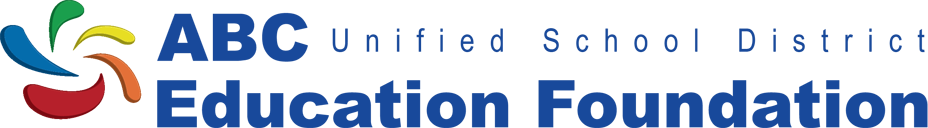 Wed. Nov. 8, 2023Wed. Nov. 8 to Fri.,December 15, 2023Fri., December 15, 2023Mon, Dec. 18 to Fri. Jan 12, 2024Week of Jan 15, 2024January 30, 2024Fri., May 31, 2024Announcement of grant availability and process via website, email, school administrator, and ABCFT Rep Council.Teachers/schools assess need and write grants. Grants due postmarked or in person no later than Fri., Dec. 15, 2023.All Education and Special grants due to Foundation at ABC District Office (postmarked or in person by 4 pm), Danielle Weseman, ABCUSD Superintendent’s Office.All eligible grants to be sorted, summaries complied, rubrics attached. Reading and grading of grants by Grant Committee.(Exact dates/times tbd; 2nd week scheduled as necessary).Recipient winners contacted. Publication of names via website, social media, district email and media/publications.Checks distributed to awarded teachers at ABC Education Foundation Donor and Grant Awards Ceremony.All other Grant Evaluations and itemized grant receipts/budget sheets due to Foundation (Superintendent’s Office) for review